 Proof by induction scaffold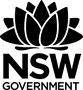 Question: Initial statementStep 1 – first case or base caseProve the initial statement for the first natural number, for example, Step 2Assume that the statement is true for  where  is a natural number. Rewrite the statement by replacing  with Step 3 – inductive stepProve the statement to be true for .Write the initial statement by replacing  with .Use the statement from step 2 to prove the statement for Step 4 – concluding statement